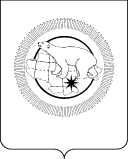 ДЕПАРТАМЕНТ ЗДРАВООХРАНЕНИЯ  ЧУКОТСКОГО АВТОНОМНОГО ОКРУГАул. Беринга, д. 6;  г. Анадырь, Чукотский автономный округ, 689000Е-mail: info@dzo.chukotka-gov.ru, телефон: 6-93-60, Уважаемый Владислав Сафаралиевич!Департамент здравоохранения Чукотского автономного округа просит разместить не позднее, чем за один день до даты начала приема заявок, на официальном сайте Чукотского автономного округа http://чукотка.рф в информационно-телекоммуникационной сети «Интернет» (далее – официальный сайт) в подразделе «Объявления, конкурсы, заявки» раздела «Документы» следующую информацию.«Департамент здравоохранения Чукотского автономного округа (далее – Департамент) объявляет о начале проведения конкурса заявок на: 	1) профилактику заболеваний и формирование здорового образа жизни граждан, проживающих в Чукотском автономном округе, сумма гранта - 2 500 000 рублей;	2) реализацию мероприятий по профилактике ВИЧ-инфекции и гепатитов B и C, сумма гранта - 252 200,0 рублей;	3) реализацию региональных программ по формированию приверженности здоровому образу жизни с привлечением волонтерских движений, сумма гранта - 358 300 рублей;	4) реализацию проектов, направленных на снижение потребления алкоголя, профилактику алкоголизма и его последствий, сумма гранта -  1 000 000 рублей.Прием документов для участия в конкурсе осуществляется Департаментом в соответствии с Порядком предоставления грантов в сфере здравоохранения некоммерческим организациям, утвержденным Постановлением Правительства Чукотского автономного округа от 29 октября 2020 года № 511 (далее – Порядок).1. Государственная финансовая поддержка предоставляется на конкурсной основе в виде грантов (далее - грант). Право на получение гранта имеют некоммерческие организации (далее – Организация) Чукотского автономного округа, зарегистрированные в установленном порядке на территории Российской Федерации и обратившиеся за такой поддержкой в Департамент.К участию в конкурсе допускаются Организации, соответствующие одновременно следующим требованиям: 1) не являющиеся иностранным юридическим лицом, а также российским юридическим лицом, в уставном (складочном) капитале которого доля участия иностранных юридических лиц, местом регистрации которых является государство (территория), включенное в утверждаемый Министерством финансов Российской Федерации перечень государств и территорий, предоставляющих льготный налоговый режим налогообложения и (или) не предусматривающих раскрытия и предоставления информации при проведении финансовых операций (офшорные зоны) в отношении таких юридических лиц, в совокупности превышает 50 процентов;2) не являющиеся получателем в текущем финансовом году средств из окружного и федерального бюджета в соответствии с иными правовыми актами на цели, установленные Порядком;3) не имеющие на первое число месяца, предшествующего месяцу, в котором планируется проведение конкурса, просроченной задолженности по возврату в окружной бюджет субсидий, бюджетных инвестиций, предоставленных, в том числе, в соответствии с иными правовыми актами, иной просроченной задолженности перед окружным бюджетом;4) не имеющие неисполненной обязанности по уплате налогов, сборов, страховых взносов, пеней, штрафов, процентов, подлежащих уплате в соответствии с законодательством Российской Федерации о налогах и сборах, на первое число месяца, предшествующего месяцу, в котором планируется проведение конкурса;5) не находящиеся на первое число месяца, предшествующего месяцу, в котором планируется проведение конкурса, в процессе реорганизации, ликвидации, в отношении них не введена процедура банкротства, их деятельность не должна быть приостановлена в порядке, предусмотренном законодательством Российской Федерации.2. Для участия в конкурсном отборе Организации в течение 30 календарных дней, следующих за датой размещения настоящего объявления о проведении Конкурсного отбора представляют в Департамент следующие документы:1) заявку на участие в Конкурсном отборе на предоставление гранта в сфере здравоохранения некоммерческим организациям (далее - Заявка) по форме согласно приложению 1 к Порядку;2) описание проекта (программы) по форме согласно приложению 2 к Порядку;3) календарный план проведения мероприятий по форме согласно приложению 3 к Порядку;4) копию устава Организации (с изменениями при их наличии);5) справку на первое число месяца, предшествующего месяцу, в котором планируется проведение конкурса, подписанную руководителем и главным бухгалтером Организации, подтверждающую отсутствие просроченной задолженности по возврату в окружной бюджет субсидий, бюджетных инвестиций, предоставленных, в том числе, в соответствии с иными правовыми актами, и иной просроченной задолженности перед окружным бюджетом, а также, что Организация не является получателем в текущем финансовом году средств из окружного бюджета в соответствии с иными правовыми актами на цели, установленные Порядком;6) справку на первое число месяца, предшествующего месяцу, в котором планируется проведение конкурса, подписанную руководителем и главным бухгалтером Организации, подтверждающую отсутствие сведений о прекращении деятельности Организации, а также содержащую сведения о том, что не находится в процессе реорганизации или ликвидации, не имеет ограничений на осуществление хозяйственной деятельности, что в отношении Организации не возбуждено производство по делу о несостоятельности (банкротстве);7) справку, подписанную руководителем и главным бухгалтером Организации, подтверждающую, что Организация не является иностранным юридическим лицом, а также российским юридическим лицом, в уставном (складочном) капитале которого доля участия иностранных юридических лиц, местом регистрации которых является государство (территория), включенное в утверждаемый Министерством финансов Российской Федерации перечень государств и территорий, предоставляющих льготный налоговый режим налогообложения и (или) не предусматривающих раскрытия и предоставления информации при проведении финансовых операций (офшорные зоны), в совокупности превышает 50 процентов;8) реквизиты счета, на который подлежит перечислению грант;9) подписанное руководителем и главным бухгалтером Организации в произвольной форме письменное обязательство о возможностях и объемах привлекаемых денежных средств из внебюджетных источников на реализацию проекта (не государственных грантов);10) согласие на публикацию (размещение) в сети «Интернет» информации об участнике конкурса, о подаваемой участником конкурса заявке, иной информации об участнике конкурса, связанной с конкурсным отбором, по форме, установленной приложением 6 к Порядку.Заявка и документы должны быть прошнурованы, пронумерованы постранично, опечатаны и подписаны лицом, имеющим право действовать от имени Организации.Ответственность за достоверность представляемых в Департамент документов несет Организация.Заявка и документы представляются с описью, которая составляется в двух экземплярах.Первый экземпляр описи приобщается к пакету документов, второй экземпляр описи с отметкой, подтверждающей приём документов, остаётся у Организации.Внесение Организацией изменений в поданные Заявки для участия в конкурсе не допускается. 3. Основаниями для отказа в допуске Заявок к участию в Конкурсном отборе являются:1) несоответствие представленных Организацией документов требованиям, установленным пунктом 2 настоящего извещения о проведении конкурса, или непредставление (представление не в полном объеме) указанных документов;2) представление заявки позже даты, указанной в извещении о проведении конкурса;3) выявление фактов предоставления документов, содержащих недостоверную информацию;4) несоответствие Организации требованиям, указанным в пункте 1 настоящего извещения.При наличии оснований, указанных в настоящем пункте Департамент, в течение 10 рабочих дней с даты регистрации заявки и документов, направляет по почте либо вручает Организации уведомление об отказе в рассмотрении заявки с указанием причин отказа, а также с разъяснением порядка обжалования вынесенного решения в соответствии с законодательством Российской Федерации.Сроки проведения отбора составляют 30 календарных дней, следующих за датой размещения настоящего объявления.Прием заявок и консультирование по вопросам участия в конкурсном отборе осуществляется Департаментом здравоохранения Чукотского автономного округа с 11.01.2023 по 10.02.2023 по адресу: 689000, Чукотский автономный округ, г. Анадырь, ул. Беринга, д. 6. Контактные телефоны для справок: (42722) 6-93-60, (42722), (42722) 6-90-64; E-mail: info@dzo.chukotka-gov.ruИ.о. начальника Департамента                                                                   Е.А. ДроздоваПахомов Илья Юрьевич8(42722)6-90-64Vzros4@dzo.chukotka-gov.ru                                                                                         от _____________ № ___________Заместителю Губернатора-Председателя Правительства, руководителя Аппарата Губернатора и Правительства Чукотского автономного округаВ.С. Набиеву689000, г. Анадырь, ул. Беринга, д.20Беринга ул., д. 20, г. Анадырь, 689000 e.chalbyshev@gmail.com